หลักสูตร ........................................ สาขาวิชา .................................หลักสูตรใหม่/ปรับปรุง พ.ศ. ....ชื่อสถาบันอุดมศึกษา		มหาวิทยาลัยเทคโนโลยีราชมงคลธัญบุรีคณะ/ภาควิชา/สาขาวิชา	คณะ...............................  สาขาวิชา................................หมวดที่ 1 ข้อมูลทั่วไปชื่อหลักสูตร	ภาษาไทย:	…………………………………ภาษาอังกฤษ: 	…………………………………ชื่อปริญญาและสาขาวิชา	ชื่อเต็ม (ไทย):	…………………………………	ชื่อย่อ (ไทย):	…………………………………	ชื่อเต็ม (อังกฤษ): 	…………………………………ชื่อย่อ (อังกฤษ): 		…………………………………วิชาเอก (ถ้ามี)(ระบุกรณีมีแขนงวิชา/วิชาเอก)จำนวนหน่วยกิตที่เรียนตลอดหลักสูตร…… หน่วยกิตรูปแบบของหลักสูตรรูปแบบหลักสูตรระดับปริญญาโท  หลักสูตร  2 ปี หรือ หลักสูตรระดับปริญญาเอก  หลักสูตร 3 ปีภาษาที่ใช้หลักสูตรจัดการเรียนการสอนเป็นภาษาไทยและ/หรือภาษาต่างประเทศ (ระบุภาษา)การรับเข้าศึกษารับนักศึกษาไทย และนักศึกษาต่างประเทศที่สามารถใช้ภาษาไทยได้ (อาจระบุได้มากกว่านี้)ความร่วมมือกับสถาบันอื่น(กรณีมีความร่วมมือกับหน่วยงานอื่น ให้แนบ MOU ไว้ในภาคผนวกด้วย และระบุลักษณะของความร่วมมือ)การให้ปริญญาแก่ผู้สำเร็จการศึกษาให้ปริญญาเพียงสาขาวิชาเดียวสถานภาพของหลักสูตรและการพิจารณาอนุมัติ/เห็นชอบหลักสูตรหลักสูตรใหม่ พ.ศ. ....	หลักสูตรปรับปรุง พ.ศ. ...     ปรับปรุงมาจากหลักสูตร พ.ศ. .......          	สภาวิชาการ เห็นชอบในการนำเสนอหลักสูตรต่อสภามหาวิทยาลัยฯ ในการประชุม	ครั้งที่ ............. วันที่..............	สภามหาวิทยาลัยฯให้ความเห็นชอบหลักสูตร ในการประชุม ครั้งที่ ........ วันที่..............	เปิดสอน ภาคการศึกษาที่.... ปีการศึกษา ........ความพร้อมในการเผยแพร่หลักสูตรคุณภาพและมาตรฐานหลักสูตรจะได้รับการเผยแพร่ว่าเป็นหลักสูตรที่มีคุณภาพและมาตรฐานตามกรอบมาตรฐานคุณวุฒิระดับอุดมศึกษา พ.ศ. 2552  ในปีการศึกษา 25........(หากสาขาวิชาใดมี มคอ.1 ควบคุมให้กำหนดตาม มคอ.และการเผยแพร่ขึ้นอยู่กับปีการศึกษาที่เปิดสอนให้คิดระยะเวลากึ่งหนึ่ง)อาชีพที่สามารถประกอบได้หลังสำเร็จการศึกษาชื่อ-สกุลตำแหน่ง และคุณวุฒิการศึกษาของอาจารย์ผู้รับผิดชอบหลักสูตรหมายเหตุ * ประธานหลักสูตรสถานที่จัดการเรียนการสอนคณะ/วิทยาลัย...............  มหาวิทยาลัยเทคโนโลยีราชมงคลธัญบุรีสถานการณ์ภายนอกหรือการพัฒนาที่จำเป็นต้องนำมาพิจารณาในการวางแผนหลักสูตรสถานการณ์หรือการพัฒนาทางเศรษฐกิจ	สถานการณ์หรือการพัฒนาทางสังคมและวัฒนธรรมผลกระทบจากข้อ 11 ต่อการพัฒนาหลักสูตรและความเกี่ยวข้องกับพันธกิจของมหาวิทยาลัยการพัฒนาหลักสูตรความเกี่ยวข้องกับพันธกิจของมหาวิทยาลัยความสัมพันธ์กับหลักสูตรที่เปิดสอนในคณะ/ภาควิชาอื่นของมหาวิทยาลัยกลุ่มวิชา/รายวิชาในหลักสูตรนี้เปิดสอนโดยคณะ/ภาควิชา/หลักสูตรอื่นกลุ่มวิชา/รายวิชาในหลักสูตรที่เปิดสอนให้ภาควิชา/หลักสูตรอื่นต้องมาเรียนการบริหารจัดการหมวดที่ 2 ข้อมูลเฉพาะของหลักสูตรปรัชญา ความสำคัญ และวัตถุประสงค์ของหลักสูตร ปรัชญา…………………..(มุ่งให้มีความสัมพันธ์สอดคล้องกับแผนพัฒนาการศึกษาระดับอุดมศึกษาของชาติ ปรัชญาของอุดมศึกษา ปรัชญาของสถาบันอุดมศึกษา และมาตรฐานวิชาการและวิชาชีพที่เป็นสากล)....................................................................................................................... วัตถุประสงค์ (กำหนดเป็นข้อๆให้ชัดเจนโดยวัตถุประสงค์ควรสอดคล้องกับผลการเรียนรู้ ทั้ง 5 หรือ 6 ด้าน ซึ่งระดับปริญญาโท          มุ่งให้มีความรู้ความเข้าใจในกระบวนการสร้างและประยุกต์ใช้ความรู้ใหม่เพื่อพัฒนางานและสังคม ในขณะที่ระดับปริญญาเอก มุ่งให้มีความสามารถในการค้นคว้าวิจัยเพื่อสรรค์สร้างองค์ความรู้ใหม่หรือนวัตกรรม ซึ่งเป็นประโยชน์ต่อการพัฒนางาน สังคม และประเทศ)..............................................................................................................................................................................................................................................................................ผลลัพธ์การเรียนรู้ที่คาดหวังระดับหลักสูตร (Program Learning Outcomes, PLO)
PLO 1 : …………………………………………………………………………………………………………………
          Sub PLO   1.1 ………………………………………………………………………………………….
          Sub PLO   1.2 ………………………………………………………………………………………….
          Sub PLO   1.3 ………………………………………………………………………………………….
PLO 2 : …………………………………………………………………………………………………………………
          Sub PLO   2.1 ………………………………………………………………………………………….
          Sub PLO   2.2 ………………………………………………………………………………………….
          Sub PLO   2.3 ………………………………………………………………………………………….PLO 3 : …………………………………………………………………………………………………………………
          Sub PLO   3.1 ………………………………………………………………………………………….
          Sub PLO   3.2 ………………………………………………………………………………………….
          Sub PLO   3.3 ………………………………………………………………………………………….PLO 4 : …………………………………………………………………………………………………………………
          Sub PLO   4.1 ………………………………………………………………………………………….
          Sub PLO   4.2 ………………………………………………………………………………………….
          Sub PLO   4.3 ………………………………………………………………………………………….ความคาดหวังของผลลัพธ์การเรียนรู้เมื่อสิ้นปีการศึกษา (Year Learning Outcomes, YLOs)ความเชื่อมโยงระหว่างผลลัพธ์การเรียนรู้ที่คาดหวังของหลักสูตร (PLO) และผลการเรียนรู้ตามกรอบมาตรฐานคุณวุฒิระดับอุดมศึกษา (TQF)แผนพัฒนาปรับปรุง(ระบุแผนการพัฒนาหรือแผนการเปลี่ยนแปลงหลักๆ ที่เสนอในหลักสูตร พร้อมระบุเวลาที่คาดว่าจะดำเนินการแล้วเสร็จ (เช่น ภายใน 5 ปี) โดยให้ระบุกลยุทธ์สำคัญที่ต้องดำเนินการเพื่อความสำเร็จของแผนนั้นๆ รวมทั้งตัวบ่งชี้ความสำเร็จ โดยตัวบ่งชี้ควรจะเป็นส่วนหนึ่งของการประเมินในหมวดที่ 7 ด้วย)หมวดที่ 3 ระบบการจัดการศึกษา การดำเนินการ และโครงสร้างหลักสูตรระบบการจัดการศึกษาระบบการจัดการศึกษาเป็นระบบทวิภาค ในปีการศึกษาหนึ่งจะแบ่งออกเป็นสองภาคการศึกษาซึ่งเป็นภาคการศึกษาบังคับ มีระยะเวลาศึกษาไม่น้อยกว่าสิบห้าสัปดาห์ต่อหนึ่งภาคการศึกษา ทั้งนี้ไม่รวมเวลาสำหรับการสอบด้วย และข้อกำหนดต่างๆ เป็นไปตามข้อบังคับมหาวิทยาลัยเทคโนโลยีราชมงคลธัญบุรี    ว่าด้วยการศึกษาระดับบัณฑิตศึกษา พ.ศ. 2559 และที่แก้ไขเพิ่มเติมการจัดการศึกษาภาคฤดูร้อนมีการจัดการเรียนการสอนภาคการศึกษาฤดูร้อน ทั้งนี้ขึ้นอยู่กับการพิจารณาของคณะกรรมการบริหารหลักสูตร หรือ อาจารย์ผู้รับผิดชอบหลักสูตร  ระยะเวลาการจัดการเรียนการสอน          ไม่น้อยกว่า 8 สัปดาห์ โดยเพิ่มชั่วโมงการศึกษาในแต่ละรายวิชาให้เท่ากับการศึกษาปกติการเทียบเคียงหน่วยกิตในระบบทวิภาค-การดำเนินการหลักสูตรวัน-เวลาในดำเนินการเรียนการสอนภาคการศึกษาที่ 1	เดือนสิงหาคม–ธันวาคมภาคการศึกษาที่ 2	เดือนมกราคม–พฤษภาคมภาคการศึกษาฤดูร้อน	เดือนมิถุนายน–กรกฎาคมคุณสมบัติของผู้เข้าศึกษา เป็นผู้สำเร็จการศึกษาระดับปริญญาตรี หรือเทียบเท่า ทางด้านสาขาวิชา..................................คุณสมบัติอื่นๆ เป็นไปตามข้อบังคับมหาวิทยาลัยเทคโนโลยีราชมงคลธัญบุรีว่าด้วยการศึกษาระดับบัณฑิตศึกษา พ.ศ. 2559 และที่แก้ไขเพิ่มเติม ซึ่งอยู่ในดุลยพินิจของคณะกรรมการบริหารหลักสูตรเป็นผู้เข้าร่วมโครงการการเรียนรู้ตลอดชีวิตในระบบเทียบโอนความรู้และประสบการณ์ (ธนาคารหน่วยกิต) บุคคลเรียนรู้ตลอดชีวิต หรือนักศึกษาเรียนรู้ตลอดชีวิต สามารถเรียนแบบสะสมหน่วยกิตในธนาคารหน่วยกิต Credit Bank โดยใช้วิธีการเทียบโอนตามระเบียบมหาวิทยาลัยเทคโนโลยี    ราชมงคลธัญบุรี ว่าด้วยการเทียบโอนผลการเรียน พ.ศ. 2562ปัญหาของนักศึกษาแรกเข้า		 (ระบุข้อจำกัดของนักศึกษาที่จะสมัครเขาเรียนในหลักสูตรที่ตองนํามาประกอบการพิจารณา เชน นักศึกษาที่มีขอจํากัดทางทักษะ IT หรือ ภาษา คณิตศาสตร หรือการปรับตัวในการเรียน โดยขอให้ระบุเป็นข้อ ๆ ให้กระชับ ชัดเจน)กลยุทธ์ในการดำเนินการเพื่อแก้ไขปัญหา/ข้อจำกัดของนักศึกษาในข้อ 2.3 แผนการรับนักศึกษาและผู้สำเร็จการศึกษาในระยะ 5 ปีแผน ก  แบบ ก1แผน ก  แบบ ก2(หากมีหลายแผนการศึกษา เช่น มีทั้ง แผน ก แบบ ก1 แผน ก  แบบ ก2 และแผน ข ให้แยกแผนการรับนักศึกษาและผู้สำเร็จการศึกษาทุกแผนการศึกษา)งบประมาณตามแผนงบประมาณรายรับ (หน่วย:บาท)งบประมาณรายจ่าย (หน่วย:บาท)	*หมายเหตุ จำนวนนักศึกษารวมหลักสูตรเก่าและหลักสูตรปรับปรุง ค่าใช้จ่ายต่อหัวนักศึกษาxxxบาทต่อปีระบบการศึกษา แบบชั้นเรียน แบบทางไกลผ่านสื่อสิ่งพิมพ์เป็นหลัก แบบทางไกลผ่านสื่อแพร่ภาพและเสียงเป็นสื่อหลัก แบบทางไกลทางอิเล็กทรอนิกส์เป็นสื่อหลัก (E-learning) แบบทางไกลทางอินเตอร์เน็ต (บางรายวิชา) แบบการเรียนรู้ตลอดชีวิต ในระบบเทียบโอนความรู้และประสบการณ์ (ธนาคารหน่วยกิต : Credits Bank) อื่น ๆ (ระบุ)…………………………..การเทียบโอนหน่วยกิต รายวิชา และการลงทะเบียนเรียนข้ามสถาบันอุดมศึกษาการเทียบโอนหน่วยกิต รายวิชา และการลงทะเบียนเรียนข้ามสถาบันอุดมศึกษา ให้เป็นไปตามข้อบังคับมหาวิทยาลัยเทคโนโลยีราชมงคลธัญบุรี ว่าด้วยการศึกษาระดับบัณฑิตศึกษา พ.ศ. 2559 และที่แก้ไขเพิ่มเติม และระเบียบมหาวิทยาลัยเทคโนโลยีราชมงคลธัญบุรี ว่าด้วยการเทียบโอนผลการเรียน พ.ศ. 2562หลักสูตรและอาจารย์ผู้สอนหลักสูตรจำนวนหน่วยกิต	รวมตลอดหลักสูตร ........ หน่วยกิตโครงสร้างหลักสูตร  (ถ้ามีมคอ. 1ให้ใช้โครงสร้างตาม มคอ.1 กำหนด)(ตัวอย่าง)   เป็นหลักสูตรแผน ก  แบบ ก 2 เป็นแผนการศึกษาที่เน้นการวิจัยโดยมีการทำวิทยานิพนธ์และศึกษารายวิชาในระดับบัณฑิตศึกษาโดยมีโครงสร้างหลักสูตรดังนี้                 1. หมวดวิชาบังคับ		หน่วยกิต	  1.1 วิชาบังคับ (ไม่นับหน่วยกิต)                                                หน่วยกิต	  1.2 วิชาบังคับตามกลุ่มวิชา (นับหน่วยกิต)                    	หน่วยกิต		กุล่มวิชา..................		กุล่มวิชา..................	2. หมวดวิชาเลือก  	  	หน่วยกิต		กุล่มวิชา..................		กุล่มวิชา..................	3. วิทยานิพนธ์		หน่วยกิต หมายเหตุ  (หากมีหลายแผนการศึกษา เช่น มีทั้งแผน ก แบบ ก1, แผน ก แบบ ก2 และ แผน ข ให้ใส่โครงสร้างทุกแผนการศึกษา)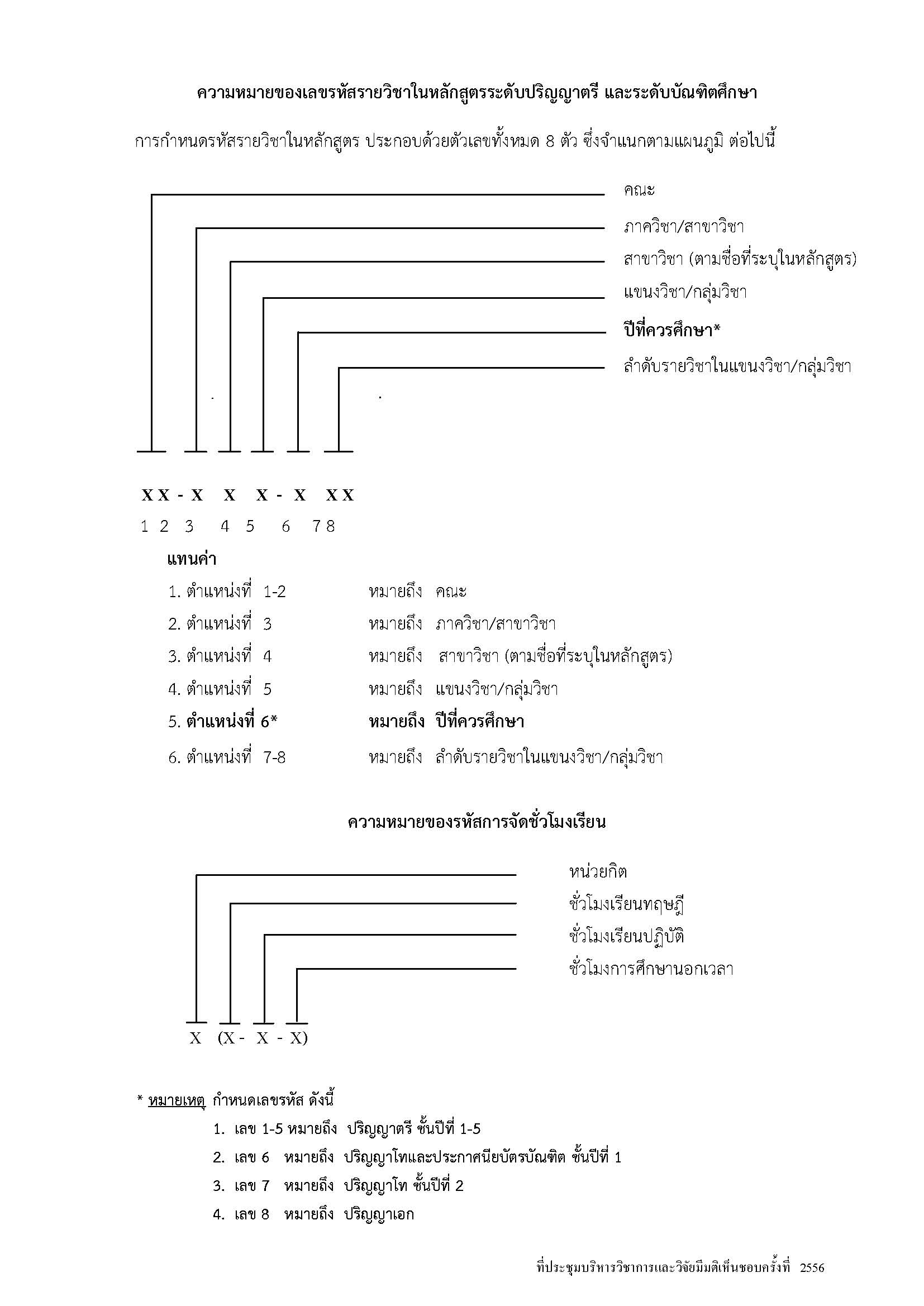 รายวิชา    (ตัวอย่าง)  วิชาปรับพื้นฐาน (ไม่นับหน่วยกิต) (ถ้ามี)                       02-121-501    พื้นฐานทางการศึกษา*                                         3(3-0-6)                                           Fundamentals of Education                           * หมายเหตุ ผู้สำเร็จศึกษาการระดับปริญญาตรีในสาขาที่ไม่เกี่ยวข้องทางการศึกษา                         จะต้องศึกษาเพิ่มเติมเพื่อปรับพื้นฐาน โดยประเมินผลเป็น s/u และไม่นับหน่วยกิต	xx-xxx-xxx	……………………….						x(x-x-x)			……………………….      1.2 วิชาบังคับตามกลุ่มวิชา (นับหน่วยกิต)       หน่วยกิต	กลุ่มวิชา....................................................	xx-xxx-xxx	……………………….						x(x-x-x)			……………………….	xx-xxx-xxx	……………………….						x(x-x-x)			……………………….xx-xxx-xxx	……………………….						x(x-x-x)			……………………….กลุ่มวิชา…………………………………..………	xx-xxx-xxx	……………………….						x(x-x-x)			……………………….	xx-xxx-xxx	……………………….						x(x-x-x)			……………………….xx-xxx-xxx	……………………….						x(x-x-x)			………………………. 2. หมวดวิชาเลือก  	หน่วยกิต        ให้เลือกศึกษาจำนวน       หน่วยกิต จากรายวิชาต่อไปนี้กลุ่มวิชา.......................................	xx-xxx-xxx	……………………….						x(x-x-x)			……………………….	xx-xxx-xxx	……………………….						x(x-x-x)			……………………….	xx-xxx-xxx	……………………….						x(x-x-x)			……………………….กลุ่มวิชา..........................................	xx-xxx-xxx	……………………….						x(x-x-x)			……………………….xx-xxx-xxx	……………………….						x(x-x-x)			……………………….	xx-xxx-xxx	……………………….						x(x-x-x)			………………………. 3. วิทยานิพนธ์	หน่วยกิต	           xx-xxx-xxx	……………………….						x(x-x-x)			……………………….	แผนการศึกษาเสนอแนะหมายเหตุ -  (ปีการศึกษาสุดท้ายของทุกแผนการศึกษา ผู้ทรงคุณวุฒิมีข้อเสนอแนะว่ามิควรมีรายวิชาเรียน ควรมีแต่รายวิชาวิทยานิพนธ์/ดุษฎีนิพนธ์  เพื่อให้นศ.เน้นวิจัยเป็นหลัก )-  (หากมีหลายแผนการศึกษาให้ใส่ให้ครบทุกแผนการศึกษา)คำอธิบายรายวิชา			ตัวอย่าง02-121-501     พื้นฐานทางการศึกษา                                                       3(3-0-6)                    Fundamentals of Education	แนวคิด ทฤษฎี และศาสตร์ที่เกี่ยวข้องกับการศึกษาและการบริหารศึกษาโครงสร้างและระบบการจัดการศึกษา แนวทางการจัดการศึกษา วิสัยทัศน์และแผนการศึกษาแห่งชาติ มาตรฐานการศึกษาของชาติการประกันคุณภาพการศึกษา กฎหมายที่เกี่ยวข้องกับการศึกษา ปัญหาและแนวโน้มการจัดการศึกษาไทย                     หมายเหตุ การประเมินผลการสอบ  มีระดับคะแนน เป็น S และ U  Theories and concepts related  to education and educational administration; educational structures and management systems; visions and national education plans; national education standards; education quality assurance; laws related to education; and issues and trends in educational management in Thailand                        Note: Evaluation result is indicated in terms of Satisfactory (S) or Unsatisfactory (U)การเขียนคำอธิบายรายวิชา จัดเรียงตามโครงสร้างหลักสูตร และใส่คำอธิบายรายวิชาทั้งภาษาไทยและภาษาอังกฤษ โดยคณะ/วิทยาลัยต้องส่งคำอธิบายรายวิชาภาษาอังกฤษให้ผู้เชียวชาญด้านภาษาอังกฤษของคณะ/วิทยาลัยตรวจสอบคำศัพท์และไวยากรณ์ ตลอดจนความสอดคล้องกนของการเขียนคำอธิบายรายวิชาของแต่ละวิชาให้ถูกต้องเป็นไปในทิศทางเดียวกันแนวทางการเขียนคำอธิบายรายวิชา ตามที่ผู้ทรงคูณวุฒิ สภาวิชาการฯ ให้ข้อเสนอไว้ดังนี้	1. การเขียนคำอธิบายรายวิชาให้เขียนเป็นวลี หรือคำ ไม่ต้องเขียนเป็นประโยค ไม่ต้องใส่คำว่า “การศึกษา/ศึกษา/เป็นการศึกษา/ศึกษาและวิเคราะห์”)	2. เขียนให้กระชับ  มีเฉพาะเนื้อหา โดยไม่ต้องมีส่วนของกระบวนการ  เช่นคำว่า  ศึกษา……... เป็นวิชาที่ว่าด้วย….    ให้นักศึกษา…….    เช่น…….    ยกตัวอย่าง…….	3. คำอธิบายรายวิชาภาษาไทยและภาษาอังกฤษ  ให้มีเนื้อความตรงกัน  การเขียนคำอธิบายรายวิชาเป็นภาษาไทยไม่ใช้เครื่องหมายวรรคตอนให้เว้นวรรคระหว่างวลีหรือคำ		4. การเขียนคำอธิบายรายวิชาที่เป็นภาษาอังกฤษเขียนเป็นนามวลี (Noun Phrase)  มีเนื้อความ     ตรงกับคำอธิบายภาษาไทยโดยขึ้นต้นอักษรแรกของคำอธิบายรายวิชาด้วยตัวพิมพ์ใหญ่ นอก นั้นใช้ตัวพิมพ์เล็ก ยกเว้นชื่อเฉพาะ ระหว่างวลีที่มีเนื้อหาเดียวกันหรือสัมพันธ์กัน ในกลุ่มเนื้อหาเดียวกัน ให้คั่นด้วยเครื่องหมายจุลภาค (,)         เมื่อหมดกลุ่มเนื้อหานั้นให้คั่นด้วยเครื่องหมายอัฒภาค (;) สลับกันไป จบคำอธิบายรายวิชาโดยไม่ต้องมีเครื่องหมายมหัพภาค (.) เนื่องจากไม่ใช่ประโยค  ชื่อ-สกุล  ตำแหน่ง และคุณวุฒิของอาจารย์3.2.1 อาจารย์ประจำหลักสูตรหมายเหตุ    ลำดับที่ 1 - 3   เป็นผู้รับผิดชอบหลักสูตรและอาจารย์ประจำหลักสูตร                ลำดับที่  4 - 5   เป็นอาจารย์ประจำหลักสูตร    *การเรียงลำดับอาจารย์ผู้รับผิดชอบหลักสูตรและอาจารย์ประจำหลักสูตร*1.จำนวนอาจารย์ผู้รับผิดชอบหลักสูตร อย่างน้อย 3 คน ถ้ามี แขนงภายในหลักสูตรก็ต้องมีแขนงละ ไม่ต่ำกว่า 3 คน2. รายชื่ออาจารย์ประจำหลักสูตรต้องเรียงโดยสามคนแรกเป็นอาจารย์ผู้รับผิดชอบหลักสูตร คนแรกเป็นประธานหลักสูตร        คนต่อมาให้เรียงตามตำแหน่งวิชาการ หากตำแหน่งเท่ากันให้เรียงคุณวุฒิการศึกษา และหากเท่ากันอีกให้เรียงตามอายุราชการที่มากกว่า3.2.2  อาจารย์ผู้สอนอาจารย์พิเศษองค์ประกอบเกี่ยวกับประสบการณ์ภาคสนาม (การฝึกงาน หรือสหกิจศึกษา) (ถ้ามี)(ตัวอย่าง)		ตามประกาศคุรุสภา เรื่อง การรับรองปริญญาและประกาศนียบัตรทางการศึกษาเพื่อการประกอบวิชาชีพ พ.ศ.2557 ระบุว่า ต้องมีรายวิชาปฏิบัติการวิชาชีพบริหารการศึกษา ไม่น้อยกว่า 3 หน่วยกิต ดังนั้นหลักสูตรจึงได้กำหนดรายวิชา 02-121-608 ฝึกประสบการณ์วิชาชีพทางการบริหารการศึกษา  3(0-6-3) เพื่อรองรับตามประกาศฯมาตรฐานผลการเรียนรู้ของประสบการณ์ภาคสนาม	สังเกตการบริหารในสถานศึกษาหรือหน่วยงานทางการศึกษาภาครัฐหรือเอกชน และปฏิบัติหน้าที่ ตามภาระงานวิชาชีพผู้บริหารสถานศึกษาที่ได้รับมอบหมายจากพี่เลี้ยง (mentor) ในสถานศึกษาและอาจารย์นิเทศก์     เป็นเวลา 1 ภาคการศึกษาช่วงเวลาภาคการศึกษาที่ 2 ของปีการศึกษาที่ 1การจัดเวลาและตารางสอน           จัดเต็มเวลาใน 1 ภาคการศึกษาข้อกำหนดเกี่ยวกับการทำโครงงานหรืองานวิจัยคำอธิบายโดยย่อมาตรฐานผลการเรียนรู้ช่วงเวลาภาคการศึกษาที่ ..... ของปีการศึกษาที่ ...จำนวนหน่วยกิต….   หน่วยกิตการเตรียมการกระบวนการประเมินผลหมวดที่ 4 ผลการเรียนรู้  กลยุทธ์การสอนและการประเมินผลการพัฒนาคุณลักษณะพิเศษของนักศึกษาการพัฒนาผลการเรียนรู้ในแต่ละด้าน  สามารถใช้ผลลัพธ์การเรียนรู้ระดับหลักสูตร (PLO) และผลลัพธ์การเรียนรู้ระดับหลักสูตรย่อย (Sub PLO)คุณธรรม จริยธรรมผลการเรียนรู้ด้านคุณธรรม จริยธรรมซื่อสัตย์ ขยัน อดทน มีวินัยและตรงต่อเวลามีความเสียสละและมีจิตสาธารณะปฏิบัติตามกฎระเบียบ และข้อบังคับขององค์กรและสังคม	หรือ  PLO 1……………………………………………………………….…………..			Sub PLO 1.1 …………………………………………..……………			Sub PLO 1.1 ………………………………………………..………
	Sub PLO 1.1 …………………………………………………………กลยุทธ์การสอนที่ใช้พัฒนาการเรียนรู้ด้านคุณธรรม จริยธรรมให้ความสำคัญในวินัย การตรงต่อเวลา  การส่งงานภายในเวลาที่กำหนดเปิดโอกาสให้นักศึกษาจัดกิจกรรมที่เป็นประโยชน์ต่อสังคม และแสดงถึง การมีเมตตากรุณา และความเสียสละสอดแทรกความซื่อสัตย์ต่อตนเอง และสังคมจัดกิจกรรมการพัฒนาคณะ / มหาวิทยาลัย / ชุมชนเน้นเรื่องการแต่งกายและปฏิบัติตนที่เหมาะสม ถูกต้อง ตามระเบียบข้อบังคับของมหาวิทยาลัยกลยุทธ์การประเมินผลการเรียนรู้ด้านคุณธรรม จริยธรรมการขานชื่อ การให้คะแนนการเข้าชั้นเรียนและการส่งงานตรงเวลาพิจารณาจากผลการเข้าร่วมกิจกรรมของนักศึกษาสังเกตพฤติกรรมของนักศึกษาในการปฏิบัติตามกฎระเบียบและข้อบังคับต่างๆอย่างต่อเนื่องความรู้ผลการเรียนรู้ด้านความรู้มีความรู้และทักษะในเนื้อหาวิชาที่ศึกษาสามารถบูรณาการความรู้ที่ศึกษากับความรู้ด้านศิลปวัฒนธรรมหรือศาสตร์อื่นๆ ที่เกี่ยวข้องสามารถนำความรู้มาปรับใช้ให้เหมาะสมกับสถานการณ์และงานที่รับผิดชอบ	หรือ  PLO 2……………………………………………………………….…………..	Sub PLO 2.1 …………………………………………..……………Sub PLO 2.2 ………………………………………………..………
Sub PLO 2.3 …………………………………………………………กลยุทธ์การสอนที่ใช้พัฒนาการเรียนรู้ด้านความรู้ใช้การสอนหลายรูปแบบ โดยเน้นหลักทางทฤษฎีและการปฏิบัติ เพื่อให้เกิดองค์ความรู้มอบหมายให้ทำรายงานจัดให้มีการเรียนรู้จากสถานการณ์จริง โดยการศึกษาดูงานกลยุทธ์การประเมินผลการเรียนรู้ด้านความรู้ประเมินจากแบบทดสอบด้านทฤษฎี สำหรับการปฏิบัติประเมินจากผลงานและการปฏิบัติการพิจารณาจากรายงานที่มอบหมายประเมินจากรายงานผลการศึกษาดูงานทักษะทางปัญญาผลการเรียนรู้ด้านทักษะทางปัญญาสามารถประมวลผล วิเคราะห์ และสรุปข้อมูลความรู้สามารถจัดการความคิดได้สามารถประยุกต์ความรู้ และแก้ปัญหาได้สามารถคิดสร้างสรรค์งานนวัตกรรมหรือ  PLO 3……………………………………………………………….…………..		Sub PLO 3.1 …………………………………………..……………Sub PLO 3.2 ………………………………………………..………
Sub PLO 3.3 …………………………………………………………กลยุทธ์การสอนที่ใช้พัฒนาการเรียนรู้ด้านทักษะทางปัญญาส่งเสริมการเรียนรู้จากการแก้ปัญหา ( Problem Based Instruction)ให้นักศึกษาปฏิบัติการจากสถานการณ์จริงมอบหมายงานที่ส่งเสริมการคิด วิเคราะห์และสังเคราะห์กลยุทธ์การประเมินผลการเรียนรู้ด้านทักษะทางปัญญาประเมินจากการรายงานผลการดำเนินงานและการแก้ปัญหาประเมินผลการปฏิบัติการจากสถานการณ์จริงประเมินจากการทดสอบทักษะความสัมพันธ์ระหว่างบุคคลและความรับผิดชอบผลการเรียนรู้ด้านทักษะความสัมพันธ์ระหว่างบุคคลและความรับผิดชอบมีมนุษยสัมพันธ์ที่ดี มีมารยาททางสังคมและมีความรับผิดชอบต่อตนเองและสังคมมีภาวะการเป็นผู้นำและผู้ตามที่ดี สามารถทำงานเป็นทีมได้สามารถปรับตัวเข้ากับสถานการณ์และการเปลี่ยนแปลงต่างๆ ได้เป็นอย่างดีหรือ  PLO 4……………………………………………………………….…………..		Sub PLO 4.1 …………………………………………..……………Sub PLO 4.2 ………………………………………………..………
Sub PLO 4.3 …………………………………………………………Sub PLO 4.4 …………………………………………………………กลยุทธ์การสอนที่ใช้พัฒนาการเรียนรู้ด้านทักษะความสัมพันธ์ระหว่างบุคคลและความรับผิดชอบกำหนดการทำงานกลุ่มโดยให้หมุนเวียนการเป็นผู้นำและผู้รายงานให้คำแนะนำในการเข้าร่วมกิจกรรมสโมสร กิจกรรมของมหาวิทยาลัยฯให้ความสำคัญในการแบ่งหน้าที่ความรับผิดชอบและการให้ความร่วมมือมอบหมายงานให้สัมภาษณ์บุคคลต่างๆกลยุทธ์การประเมินผลการเรียนรู้ด้านทักษะความสัมพันธ์ระหว่างบุคคลและความรับผิดชอบประเมินจากการรายงานหน้าชั้นเรียนโดยอาจารย์และนักศึกษาพิจารณาจากการเข้าร่วมกิจกรรมของนักศึกษาประเมินผลจากแบบประเมินตนเองและกิจกรรมกลุ่มประเมินจากการสังเกตพฤติกรรมทักษะการวิเคราะห์เชิงตัวเลข การสื่อสาร และการใช้เทคโนโลยีสารสนเทศผลการเรียนรู้ด้านทักษะการวิเคราะห์เชิงตัวเลข การสื่อสาร และการใช้เทคโนโลยีสารสนเทศมีทักษะการวิเคราะห์เชิงตัวเลขสามารถใช้ภาษาเพื่อการสื่อสารได้อย่างเหมาะสมกับสถานการณ์สามารถใช้เทคโนโลยีสารสนเทศในการสืบค้น วิเคราะห์และนำเสนอได้สามารถเชื่อมองค์ความรู้และมีทักษะในการแสวงหาความรู้ได้ด้วยตนเองหรือ  PLO 5……………………………………………………………….…………..		Sub PLO 5.1 …………………………………………..……………Sub PLO 5.2 ………………………………………………..………
Sub PLO 5.3 …………………………………………………………กลยุทธ์การสอนที่ใช้พัฒนาการเรียนรู้ด้านทักษะการวิเคราะห์เชิงตัวเลข การสื่อสาร และการใช้เทคโนโลยีสารสนเทศส่งเสริมให้เห็นความสำคัญ และฝึกให้มีการตัดสินใจบนฐานข้อมูลและข้อมูลเชิงตัวเลขมอบหมายงานค้นคว้าองค์ความรู้จากแหล่งข้อมูลต่างๆและให้นักศึกษานำเสนอหน้าชั้นการใช้ศักยภาพทางคอมพิวเตอร์และเทคโนโลยีสารสนเทศในการนำเสนอผลงานที่ได้รับมอบหมายฝึกการนำเสนอผลงานโดยเน้นความสำคัญของการใช้ภาษา และบุคลิกภาพกลยุทธ์การประเมินผลการเรียนรู้ด้านทักษะการวิเคราะห์เชิงตัวเลข การสื่อสาร และการใช้เทคโนโลยีสารสนเทศประเมินจากผลงานและการนำเสนอผลงานสังเกตการปฏิบัติงานทักษะพิสัย หรือ อื่นๆ (ตามที่คณะ/วิทยาลัยกำหนด)ผลการเรียนรู้ด้าน..............	หรือ  PLO 6……………………………………………………………….…………..Sub PLO 6.1 …………………………………………..……………Sub PLO 6.2 ………………………………………………..………Sub PLO 6.3 ………………………………………………..………กลยุทธ์การสอนที่ใช้พัฒนาการเรียนรู้ด้าน..............กลยุทธ์การประเมินผลการเรียนรู้ด้าน................แผนที่แสดงการกระจายความรับผิดชอบมาตรฐานผลการเรียนรู้จากหลักสูตร สู่รายวิชา (Curriculum Mapping)แสดงให้เห็นว่าแต่ละรายวิชาในหลักสูตรรับผิดชอบต่อผลการเรียนรู้ใดบ้าง (ตามที่ระบุในหมวดที่ 4ข้อ 2) โดยระบุว่าเป็นความรับผิดชอบหลักหรือความรับผิดชอบรอง ซึ่งบางรายวิชาอาจไม่นำสู่ผลการเรียนรู้บางเรื่องก็ได้ จะแสดงเป็นเอกสารแนบท้ายก็ได้ตัวอย่างผลการเรียนรู้ในตารางมีความหมายดังนี้ด้านคุณธรรม จริยธรรมซื่อสัตย์ ขยัน อดทน มีวินัยและตรงต่อเวลามีความเสียสละและมีจิตสาธารณะปฏิบัติตามกฎระเบียบ และข้อบังคับขององค์กรและสังคมความรู้มีความรู้และทักษะในเนื้อหาวิชาที่ศึกษาสามารถบูรณาการความรู้ที่ศึกษากับความรู้ด้านศิลปวัฒนธรรมหรือศาสตร์อื่นๆ ที่เกี่ยวข้องสามารถนำความรู้มาปรับใช้ให้เหมาะสมกับสถานการณ์และงานที่รับผิดชอบทักษะทางปัญญาสามารถประมวลผล วิเคราะห์ และสรุปข้อมูลความรู้สามารถจัดการความคิดได้สามารถประยุกต์ความรู้ และแก้ปัญหาได้สามารถคิดสร้างสรรค์งานนวัตกรรมทักษะความสัมพันธ์ระหว่างบุคคลและความรับผิดชอบมีมนุษยสัมพันธ์ที่ดี มีมารยาททางสังคมและมีความรับผิดชอบต่อตนเองและสังคมมีภาวะการเป็นผู้นำและผู้ตามที่ดี สามารถทำงานเป็นทีมได้สามารถปรับตัวเข้ากับสถานการณ์และการเปลี่ยนแปลงต่างๆ ได้เป็นอย่างดีทักษะการวิเคราะห์เชิงตัวเลข การสื่อสาร และการใช้เทคโนโลยีสารสนเทศมีทักษะการวิเคราะห์เชิงตัวเลขสามารถใช้ภาษาเพื่อการสื่อสารได้อย่างเหมาะสมกับสถานการณ์สามารถใช้เทคโนโลยีสารสนเทศในการสืบค้น วิเคราะห์และนำเสนอได้สามารถเชื่อมองค์ความรู้และมีทักษะในการแสวงหาความรู้ได้ด้วยตนเอง      6.  ทักษะพิสัย หรืออื่นๆ...................................................................................................................................................แผนที่แสดงการกระจายความรับผิดชอบมาตรฐานผลการเรียนรู้จากหลักสูตรสู่รายวิชา (Curriculum Mapping)ความรับผิดชอบหลัก		  ความรับผิดชอบรองแผนที่แสดงการกระจายความรับผิดชอบมาตรฐานผลลัพธ์การเรียนรู้ระดับหลักสูตร (PLO) 
และผลลัพธ์การเรียนรู้ระดับหลักสูตรย่อย (Sub PLO)  ในตารางมีความหมายดังนี้PLO 1 ………………………………………………………………..Sub PLO 1.1 …………………………………………………….
Sub PLO 1.2 …………………………………………………….		Sub PLO 1.3 …………………………………………………….PLO 2 ………………………………………………………………..Sub PLO 2.1 …………………………………………………….
Sub PLO 2.2 …………………………………………………….		Sub PLO 2.3 …………………………………………………….PLO 3 ………………………………………………………………..Sub PLO 3.1 …………………………………………………….
Sub PLO 3.2 …………………………………………………….		Sub PLO 3.3 …………………………………………………….		Sub PLO 3.4 …………………………………………………….PLO 4 ………………………………………………………………..Sub PLO 4.1 …………………………………………………….
Sub PLO 4.2 …………………………………………………….		Sub PLO 4.3 …………………………………………………….PLO 5 ………………………………………………………………..Sub PLO 5.1 …………………………………………………….
Sub PLO 5.2 …………………………………………………….PLO 6 ………………………………………………………………..Sub PLO 6.1 …………………………………………………….
Sub PLO 6.2 ……………………………………………………..
แผนที่แสดงการกระจายความรับผิดชอบผลลัพธ์การเรียนรู้ระดับหลักสูตร (PLO )
และผลลัพธ์การเรียนรู้ระดับหลักสูตรย่อย (Sub PLO) สู่รายวิชา (Curriculum Mapping)ความรับผิดชอบหลัก		  ความรับผิดชอบรองหมวดที่ 5 หลักเกณฑ์ในการประเมินผลนักศึกษากฎระเบียบหรือหลักเกณฑ์ในการให้ระดับคะแนน (เกรด)		ประกาศมหาวิทยาลัยเทคโนโลยีราชมงคลธัญบุรี เรื่อง เกณฑ์การวัดและประเมินผลการศึกษาระดับบัณฑิตศึกษา พ.ศ.2559  (ภาคผนวก ...)กระบวนการทวนสอบมาตรฐานผลสัมฤทธิ์ของนักศึกษา2.1  การทวนสอบมาตรฐานผลการเรียนรู้ขณะนักศึกษายังไม่สำเร็จการศึกษา2.2  การทวนสอบมาตรฐานผลการเรียนรู้หลังนักศึกษาสำเร็จการศึกษาเกณฑ์การสำเร็จการศึกษาตามหลักสูตร (ให้นำข้อบังคับของมหาวิทยาลัยฯ มาพิจารณาด้วย)นักศึกษาที่มีสิทธิ์ได้รับปริญญา  หรือประกาศนียบัตร ต้องมีคุณสมบัติครบถ้วน ดังต่อไปนี้ระดับปริญญาเอกแบบ 1   (แบบ 1.1 และ แบบ 1.2)สอบผ่านการสอบวัดคุณสมบัติ (Qualifying Examination) เพื่อเป็นผู้มีสิทธิ์ขอทำดุษฎีนิพนธ์ เสนอดุษฎีนิพนธ์และสอบผ่านการสอบปากเปล่าขั้นสุดท้ายโดยคณะกรรมการสอบที่คณบดีแต่งตั้ง ซึ่งจะต้องประกอบด้วยผู้ทรงคุณวุฒิภายในและภายนอกมหาวิทยาลัยฯและต้องเป็นระบบเปิดให้ผู้สนใจเข้ารับฟังได้ผลงานดุษฎีนิพนธ์ต้องได้รับการยอมรับการตีพิมพ์หรืออย่างน้อยได้รับการยอมรับให้ตีพิมพ์ในวารสารวิชาการในระดับชาติหรือนานาชาติที่มีคุณภาพตามประกาศคณะกรรมการการอุดมศึกษา เรื่อง หลักเกณฑ์การพิจารณาวารสารทางวิชาการสำหรับการเผยแพร่ผลงานทางวิชาการ อย่างน้อย 3 เรื่อง  ทั้งนี้ข้อกำหนดอื่นใดจะต้องเป็นไปตามประกาศมหาวิทยาลัยเทคโนโลยีราชมงคลธัญบุรี เรื่องการตีพิมพ์บทความวิจัยเพื่อสำเร็จการศึกษาระดับบัณฑิตศึกษา สอบผ่านความรู้ภาษาต่างประเทศตามเงื่อนไขและหลักเกณฑ์ โดยให้เป็นไปตามประกาศของมหาวิทยาลัยเทคโนโลยีราชมงคลธัญบุรีเกณฑ์อื่นใด ให้เป็นไปตามข้อบังคับมหาวิทยาลัยเทคโนโลยีราชมงคลธัญบุรี ว่าด้วยการศึกษาระดับบัณฑิตศึกษา พ.ศ. 2559 และที่แก้ไขเพิ่มเติมแบบ 2   (แบบ 2.1 และ แบบ 2.2)ศึกษารายวิชาครบตามที่กำหนดในหลักสูตร และมีค่าระดับคะแนนเฉลี่ยสะสมของรายวิชาตามหลักสูตรไม่ต่ำกว่า 3.00 จากระบบ 4.00 ระดับคะแนน หรือเทียบเท่าสอบผ่านการสอบวัดคุณสมบัติ (Qualifying Examination) เพื่อเป็นผู้มีสิทธิ์ขอทำดุษฎีนิพนธ์ เสนอดุษฎีนิพนธ์และสอบผ่านการสอบปากเปล่าขั้นสุดท้ายโดยคณะกรรมการสอบที่คณบดีแต่งตั้งซึ่งประกอบด้วยผู้ทรงคุณวุฒิภายในและภายนอกมหาวิทยาลัยฯและต้องเป็นระบบเปิดให้ผู้สนใจเข้ารับฟังได้ผลงานดุษฎีนิพนธ์ต้องได้รับการยอมรับการตีพิมพ์หรืออย่างน้อยได้รับการยอมรับให้ตีพิมพ์ในวารสารวิชาการในระดับชาติหรือนานาชาติที่มีคุณภาพตามประกาศคณะกรรมการการอุดมศึกษา เรื่อง หลักเกณฑ์การพิจารณาวารสารทางวิชาการสำหรับการเผยแพร่ผลงานทางวิชาการ อย่างน้อย 2  เรื่อง  ทั้งนี้ข้อกำหนดอื่นใดจะต้องเป็นไปตามประกาศมหาวิทยาลัยเทคโนโลยีราชมงคลธัญบุรี เรื่องการตีพิมพ์บทความวิจัยเพื่อสำเร็จการศึกษาระดับบัณฑิตศึกษา สอบผ่านความรู้ภาษาต่างประเทศตามเงื่อนไขและหลักเกณฑ์ โดยให้เป็นไปตามประกาศของมหาวิทยาลัยเทคโนโลยีราชมงคลธัญบุรี เกณฑ์อื่นใด ให้เป็นไปตามข้อบังคับมหาวิทยาลัยเทคโนโลยีราชมงคลธัญบุรี ว่าด้วยการศึกษาระดับบัณฑิตศึกษา พ.ศ. 2559 และที่แก้ไขเพิ่มเติมระดับปริญญาโท   แผน ก  แบบ ก1 สอบผ่านการสอบวัดคุณสมบัติ (Qualifying Examination) เพื่อเป็นผู้มีสิทธิ์ขอทำวิทยานิพนธ์เสนอวิทยานิพนธ์ และสอบผ่านการสอบปากเปล่าขั้นสุดท้ายโดยกรรมการสอบที่คณบดีแต่งตั้ง และต้องเป็นระบบเปิดให้ผู้สนใจเข้ารับฟังได้  สำหรับผลงานวิทยานิพนธ์ หรือส่วนหนึ่งของวิทยานิพนธ์ต้องได้รับการตีพิมพ์ หรืออย่างน้อยได้รับการยอมรับให้ตีพิมพ์ในวารสารระดับชาติหรือระดับนานาชาติที่มีคุณภาพตามประกาศคณะกรรมการการอุดมศึกษา เรื่องหลักเกณฑ์การพิจารณาวารสารทางวิชาการสำหรับการเผยแพร่ผลงานทางวิชาการหรือนำเสนอต่อที่ประชุมวิชาการ  โดยบทความที่นำเสนอฉบับสมบูรณ์ (Full Paper) ได้รับการตีพิมพ์ในรายงานสืบเนื่องจากการประชุมวิชาการประชุมวิชาการ (Proceedings) อย่างน้อย 2 เรื่อง ทั้งนี้ข้อกำหนดอื่นใดจะต้องเป็นไปตามประกาศมหาวิทยาลัยเทคโนโลยีราชมงคลธัญบุรี เรื่องการตีพิมพ์บทความวิจัยเพื่อสำเร็จการศึกษาระดับบัณฑิตศึกษา สอบผ่านความรู้ภาษาต่างประเทศตามเงื่อนไขและหลักเกณฑ์ โดยให้เป็นไปตามประกาศมหาวิทยาลัยเทคโนโลยีราชมงคลธัญบุรีเกณฑ์อื่นใด ให้เป็นไปตามข้อบังคับมหาวิทยาลัยเทคโนโลยีราชมงคลธัญบุรี ว่าด้วยการศึกษาระดับบัณฑิตศึกษา พ.ศ. 2559 และที่แก้ไขเพิ่มเติมแผน ก  แบบ ก2 ศึกษารายวิชาครบตามที่กำหนดในหลักสูตร และมีค่าระดับคะแนนเฉลี่ยสะสมของรายวิชาตามหลักสูตรไม่ต่ำกว่า 3.00 จากระบบ 4.00 ระดับคะแนน หรือเทียบเท่า เสนอวิทยานิพนธ์ และสอบผ่านการสอบปากเปล่าขั้นสุดท้ายโดยกรรมการสอบที่คณบดีแต่งตั้ง และต้องเป็นระบบเปิดให้ผู้สนใจเข้ารับฟังได้  สำหรับผลงานวิทยานิพนธ์ หรือส่วนหนึ่งของวิทยานิพนธ์ต้องได้รับการตีพิมพ์ หรืออย่างน้อยได้รับการยอมรับให้ตีพิมพ์ในวารสารระดับชาติหรือระดับนานาชาติที่มีคุณภาพตามประกาศคณะกรรมการการอุดมศึกษา เรื่องหลักเกณฑ์การพิจารณาวารสารทางวิชาการสำหรับการเผยแพร่ผลงานทางวิชาการหรือนำเสนอต่อที่ประชุมวิชาการ โดยบทความที่นำเสนอฉบับสมบูรณ์ (Full Paper) ได้รับการตีพิมพ์ในรายงานสืบเนื่องจากการประชุมวิชาการ (Proceedings) อย่างน้อย 1 เรื่อง ทั้งนี้ข้อกำหนดอื่นใด จะต้องเป็นไปตามประกาศมหาวิทยาลัยเทคโนโลยีราชมงคลธัญบุรี เรื่องการตีพิมพ์บทความวิจัยเพื่อสำเร็จการศึกษาระดับบัณฑิตศึกษา สอบผ่านความรู้ภาษาต่างประเทศตามเงื่อนไขและหลักเกณฑ์ โดยให้เป็นไปตามประกาศมหาวิทยาลัยเทคโนโลยีราชมงคลธัญบุรีผู้เข้าร่วมโครงการการเรียนรู้ตลอดชีวิตในระบบเทียบโอนความรู้และประสบการณ์ที่มีสิทธิ์ แสดงความจำนงขอสำเร็จการศึกษา ให้เป็นไปตามระเบียบมหาวิทยาลัยเทคโนโลยีราชมงคลธัญบุรี ว่าด้วยการเทียบโอนผลการเรียน พ.ศ. 2562  เกณฑ์อื่นใด ให้เป็นไปตามข้อบังคับมหาวิทยาลัยเทคโนโลยีราชมงคลธัญบุรี ว่าด้วยการศึกษาระดับบัณฑิตศึกษา พ.ศ. 2559 และที่แก้ไขเพิ่มเติมแผน ข ศึกษารายวิชาครบตามที่กำหนดในหลักสูตร และมีค่าระดับคะแนนเฉลี่ยสะสมของรายวิชาตามหลักสูตรไม่ต่ำกว่า 3.00 จากระบบ 4.00 ระดับคะแนน หรือเทียบเท่า สอบผ่านการสอบประมวลความรู้ (Comprehensive Examination) ด้วยข้อเขียน และ/หรือปากเปล่าในสาขาวิชานั้นเสนอผลงานการค้นคว้าอิสระและสอบผ่านการสอบปากเปล่าขั้นสุดท้ายโดยกรรมการสอบ         ที่คณบดีแต่งตั้ง โดยเป็นระบบเปิดให้ผู้สนใจเข้ารับฟังได้  และจะต้องตีพิมพ์บทความการค้นคว้าอิสระหรือบทความที่เป็นส่วนหนึ่งของการค้นคว้าอิสระจะต้องได้รับการเผยแพร่ในลักษณะใดลักษณะหนึ่งที่สืบค้นได้ อย่างน้อย 1 เรื่อง ทั้งนี้ข้อกำหนดอื่นใดจะต้องเป็นไปตามประกาศมหาวิทยาลัยเทคโนโลยีราชมงคลธัญบุรี เรื่องการตีพิมพ์บทความวิจัยเพื่อสำเร็จการศึกษาระดับบัณฑิตศึกษา สอบผ่านความรู้ภาษาต่างประเทศตามเงื่อนไขและหลักเกณฑ์  โดยให้เป็นไปตามประกาศมหาวิทยาลัยเทคโนโลยีราชมงคลธัญบุรี ผู้เข้าร่วมโครงการการเรียนรู้ตลอดชีวิตในระบบเทียบโอนความรู้และประสบการณ์ที่มีสิทธิ์ แสดงความจำนงขอสำเร็จการศึกษา ให้เป็นไปตามระเบียบมหาวิทยาลัยเทคโนโลยีราชมงคลธัญบุรี ว่าด้วยการเทียบโอนผลการเรียน พ.ศ. 2562เกณฑ์อื่นใด ให้เป็นไปตามข้อบังคับมหาวิทยาลัยเทคโนโลยีราชมงคลธัญบุรี ว่าด้วยการศึกษาระดับบัณฑิตศึกษา พ.ศ. 2559  และที่แก้ไขเพิ่มเติมหมวดที่ 6 การพัฒนาคณาจารย์การเตรียมการสำหรับอาจารย์ใหม่การพัฒนาความรู้และทักษะให้แก่อาจารย์การพัฒนาทักษะการจัดการเรียนการสอน การวัดและการประเมินผลการพัฒนาวิชาการและวิชาชีพด้านต่าง ๆหมวดที่ 7 การประกันคุณภาพหลักสูตร1.  การกำกับมาตรฐาน         อธิบายกระบวนการบริหารจัดการหลักสูตรให้เป็นไปตามเกณฑ์มาตรฐานหลักสูตรที่ประกาศใช้และตามกรอบมาตรฐานคุณวุฒิระดับอุดมศึกษาแห่งชาติหรือมาตรฐานคุณวุฒิสาขาวิชา ตลอดระยะเวลาที่มีการจัดการเรียนการสอน            ในหลักสูตร 2.  บัณฑิต	อธิบายคุณภาพบัณฑิตตามกรอบมาตรฐานคุณวุฒิระดับอุดมศึกษาแห่งชาติ ผลลัพธ์การเรียนรู้  การทำงานทำหรือประกอบอาชีพอิสระ ผลงานของนักศึกษาและผู้สำเร็จการศึกษา 3. นักศึกษา	การรับนักศึกษา(อธิบายกระบวนการรับนักศึกษาและการเตรียมความพร้อมก่อนเข้าศึกษา)การส่งเสริมและพัฒนานักศึกษา(อธิบายว่ามีวิธีการหรือกระบวนการอย่างไรในการส่งเสริมและพัฒนานักศึกษา)	ผลที่เกิดกับนักศึกษา(อธิบายกระบวนการในการติดตามและรายงานการคงอยู่ของนักศึกษา สำรวจความพึงพอใจของนักศึกษาในการบริหารจัดการหลักสูตรเมื่อสำเร็จการศึกษาและมีระบบในการจัดการข้อร้องเรียน การแก้ไขปัญหาต่อข้อร้องเรียน ตลอดจนความพึงพอใจในการแก้ไขปัญหาของนักศึกษา)4. อาจารย์	อธิบายกระบวนการบริหารและพัฒนาอาจารย์ ตั้งแต่ระบบการรับอาจารย์ใหม่ การคัดเลือกอาจารย์ คุณสมบัติ  ความรู้ ความเชี่ยวชาญทางสาขาวิชาและมีความก้าวหน้าในการผลิตผลงานทางวิชาการของอาจารย์5. หลักสูตร การเรียนการสอน การประเมินผู้เรียน	อธิบายการบริหารจัดการหลักสูตรให้มีประสิทธิภาพและประสิทธิผลอย่างต่อเนื่อง การออกแบบหลักสูตร ควบคุม กำกับการจัดทำรายวิชา  การวางระบบผู้สอนและกระบวนการจัดการเรียนการสอนในแต่ละรายวิชา การประเมินผู้เรียน          การกำกับให้มีการประเมินตามสภาพจริง มีวิธีการประเมินที่หลากหลาย การจัดกิจกรรมการเรียนการสอน   ผลการดำเนินงานหลักสูตรตามกรอบมาตรฐานคุณวุฒิระดับอุดมศึกษาแห่งชาติ6.  สิ่งสนับสนุนการเรียนรู้	อธิบายระบบการดำเนินงานของภาควิชา คณะ สถาบัน เพื่อความพร้อมของสิ่งสนับสนุนการเรียนรู้ทั้งความพร้อมทางกายภาพและความพร้อมของอุปกรณ์เทคโนโลยีและสิ่งอำนวยความสะดวกหรือทรัพยากรที่เอื้อต่อการเรียนรู้ โดยการมีส่วนร่วมของอาจารย์ผู้รับผิดชอบหลักสูตร/อาจารย์ประจำหลักสูตรตัวบ่งชี้ผลการดำเนินงาน (Key Performance Indicators) 	ผลการดำเนินการบรรลุตามเป้าหมายตัวบ่งชี้ทั้งหมดอยู่ในเกณฑ์ดีต่อเนื่อง 2 ปี การศึกษาเพื่อติดตามการดำเนินการตาม TQF ต่อไป ทั้งนี้เกณฑ์การประเมินผ่าน คือ มีการดำเนินงานตามข้อ 1-5 และอย่างน้อยร้อยละ 80      ของตัวบ่งชี้ผลการดำเนินงานที่ระบุไว้ในแต่ละปีหมวดที่ 8 การประเมิน และปรับปรุงการดำเนินการของหลักสูตรการประเมินประสิทธิผลของการสอนการประเมินกลยุทธ์การสอนการประเมินทักษะของอาจารย์ในการใช้แผนกลยุทธ์การสอนการประเมินหลักสูตรในภาพรวมการประเมินผลการดำเนินงานตามรายละเอียดหลักสูตร	มีการประเมินผลการดำเนินงานตามหลักสูตร  ตามดัชนีตัวบ่งชี้ผลการดำเนินงานที่ระบุในหมวดที่ 7  ข้อ 7  โดยดำเนินการตามเกณฑ์การประกันคุณภาพการศึกษาของสำนักงานคณะกรรมการการอุดมศึกษา (สกอ.) และตามเกณฑ์การประกันคุณภาพการศึกษาภายนอก ของสำนักงานรับรองมาตรฐานและประเมินคุณภาพการศึกษา (สมศ.)การทบทวนผลการประเมินและวางแผนปรับปรุงหลักสูตรและแผนกลยุทธ์การสอนตารางเปรียบเทียบระหว่างหลักสูตรเดิมและหลักสูตรปรับปรุง(กรณีหลักสูตรปรับปรุง)ตัวอย่างการเขียนภาคผนวกก คำสั่งแต่งตั้งคณะกรรมการพัฒนาหลักสูตรข ประวัติ ผลงานทางวิชาการ ประสบการณ์การสอนของอาจารย์ผู้รับผิดชอบหลักสูตรอาจารย์ประจำหลักสูตร อาจารย์ประจำ และอาจารย์พิเศษค ข้อบังคับระเบียบ และประกาศ ที่เกี่ยวข้องกับการจัดการศึกษาระดับบัณฑิตศึกษา ข้อบังคับ/ประกาศ เกี่ยวกับวิชาชีพ (ถ้ามี)ง สถานประกอบการที่มีข้อตกลง/ความร่วมมือ (ถ้ามี)จ หลักสูตร (Non-degree) (ถ้ามี)
ฉ รูปแบบ Credit bank /ชุดวิชา/รายวิชา/โมดูลการเรียนรู้/ผลลัพธ์การเรียนรู้ชุดวิชา/ผลลัพธ์การเรียนรู้โมดูลการเรียนรู้/ผลลัพธ์การเรียนรู้รายวิชา (CLO)  (ถ้ามี)ตัวอย่างการกระจายโมดูลการเรียนรู้  สำหรับการจัดการเรียนการสอน แบบไม่มีปริญญา (Non-degree)
และการเทียบโอนความรู้และประสบการณ์วิชาชีพ  (Credit Bank)ตัวอย่างคำอธิบายรายวิชาและคำอธิบายโมดูลการเรียนรู้ส่วนที่ 1  รายวิชาในหลักสูตร02-121-501    	พื้นฐานทางการศึกษา                                                       3(3-0-6)                    		Fundamentals of Education	แนวคิด ทฤษฎี และศาสตร์ที่เกี่ยวข้องกับการศึกษาและการบริหารศึกษาโครงสร้างและระบบการจัดการศึกษา แนวทางการจัดการศึกษา วิสัยทัศน์และแผนการศึกษาแห่งชาติ มาตรฐานการศึกษาของชาติการประกันคุณภาพการศึกษา กฎหมายที่เกี่ยวข้องกับการศึกษา ปัญหาและแนวโน้มการจัดการศึกษาไทย           Theories and concepts related to education and educational administration; educational structures and management systems; visions and national education plans; national education standards; education quality assurance; laws related to education; and issues and trends in educational management in Thailandส่วนที่ 2	แบ่งส่วนการเรียนรู้โดยจัดหมวดให้เป็น “สามหมวด” ใหญ่ โดยทำได้หลายวิธี  เช่นจัดกลุ่มคำอธิบายรายวิชาเดิม โดยการ หั่นเป็นสามส่วนที่แยกระดับหรือหัวข้อการเรียนรู้ แล้วตั้งชื่อโมดูลให้สอดคล้องกับคำอธิบายรายวิชานั้นๆอ้างอิงจาก หัวข้อการเรียนรู้ตามสัปดาห์ใน มคอ. 3 แล้วนำมาจัดกลุ่มเช่นเดิม คือแยกระดับหรือหัวข้อการเรียนรู้แล้วตั้งชื่อโมดูลให้สอดคล้องกับคำอธิบายรายวิชานั้นๆ		02-121-501M100    	ชื่อโมดูลการเรียนรู้ภาษาไทย                                                 1(1-0-2)                   	 	Learning Module title in English	……………………………………..…คำอธิบายโมดูลการเรียนรู้ภาษาไทย……………………………..........
…………………………………………………………………………………………………………………………………………………………Description of Learning module in English ……………….…………………
…………………………………………………………………………………………………………………………………02-121-501M200     	ชื่อโมดูลการเรียนรู้ภาษาไทย                                                 1(1-0-2)                   	 	Learning Module title in English	……………………………………..…คำอธิบายโมดูลการเรียนรู้ภาษาไทย……………………………..........
…………………………………………………………………………………………………………………………………………………………Description of Learning module in English ……………….…………………
…………………………………………………………………………………………………………………………………02-121-501M300      	ชื่อโมดูลการเรียนรู้ภาษาไทย                                                 1(1-0-2)                   	 	Learning Module title in English	……………………………………..…คำอธิบายโมดูลการเรียนรู้ภาษาไทย……………………………..........
…………………………………………………………………………………………………………………………………………………………Description of Learning module in English ……………….…………………
…………………………………………………………………………………………………………………………………ลำดับชื่อ-นามสกุลผลงานทางวิชาการ (ย้อนหลังภายใน 5 ปี) 
(อย่างน้อย 3 ผลงาน)1นาย…………………………………………………ผู้ช่วยศาสตราจารย์  (วัสดุ)วศ.ด. .................., มหาวิทยาลัยเทคโนโลยีราชมงคลธัญบุรี, 2554วศ.ม. ...................................................
วศ.บ. ...................................................   (เขียนตามรูปแบบบรรณานุกรม )23ชั้นปีที่ความคาดหวังของผลลัพธ์การเรียนรู้เมื่อสิ้นปีการศึกษา12ผลลัพธ์การเรียนรู้ที่คาดหวังของหลักสูตร
(PLO) และ Sub PLOผลการเรียนรู้ตามกรอบมาตรฐานคุณวุฒิระดับอุดมศึกษา (TQF)ผลการเรียนรู้ตามกรอบมาตรฐานคุณวุฒิระดับอุดมศึกษา (TQF)ผลการเรียนรู้ตามกรอบมาตรฐานคุณวุฒิระดับอุดมศึกษา (TQF)ผลการเรียนรู้ตามกรอบมาตรฐานคุณวุฒิระดับอุดมศึกษา (TQF)ผลการเรียนรู้ตามกรอบมาตรฐานคุณวุฒิระดับอุดมศึกษา (TQF)ผลการเรียนรู้ตามกรอบมาตรฐานคุณวุฒิระดับอุดมศึกษา (TQF)ผลการเรียนรู้ตามกรอบมาตรฐานคุณวุฒิระดับอุดมศึกษา (TQF)ผลการเรียนรู้ตามกรอบมาตรฐานคุณวุฒิระดับอุดมศึกษา (TQF)ผลการเรียนรู้ตามกรอบมาตรฐานคุณวุฒิระดับอุดมศึกษา (TQF)ผลการเรียนรู้ตามกรอบมาตรฐานคุณวุฒิระดับอุดมศึกษา (TQF)ผลการเรียนรู้ตามกรอบมาตรฐานคุณวุฒิระดับอุดมศึกษา (TQF)ผลการเรียนรู้ตามกรอบมาตรฐานคุณวุฒิระดับอุดมศึกษา (TQF)ผลการเรียนรู้ตามกรอบมาตรฐานคุณวุฒิระดับอุดมศึกษา (TQF)ผลการเรียนรู้ตามกรอบมาตรฐานคุณวุฒิระดับอุดมศึกษา (TQF)ผลการเรียนรู้ตามกรอบมาตรฐานคุณวุฒิระดับอุดมศึกษา (TQF)ผลการเรียนรู้ตามกรอบมาตรฐานคุณวุฒิระดับอุดมศึกษา (TQF)ผลการเรียนรู้ตามกรอบมาตรฐานคุณวุฒิระดับอุดมศึกษา (TQF)ผลการเรียนรู้ตามกรอบมาตรฐานคุณวุฒิระดับอุดมศึกษา (TQF)ผลลัพธ์การเรียนรู้ที่คาดหวังของหลักสูตร
(PLO) และ Sub PLO1.ด้านคุณธรรมจริยธรรม1.ด้านคุณธรรมจริยธรรม1.ด้านคุณธรรมจริยธรรม2.ด้านความรู้2.ด้านความรู้2.ด้านความรู้3.ด้านทักษะ
ทางปัญญา3.ด้านทักษะ
ทางปัญญา3.ด้านทักษะ
ทางปัญญา4.ด้านทักษะความสัมพันธ์ระหว่างบุคคล
และความรับผิดชอบ4.ด้านทักษะความสัมพันธ์ระหว่างบุคคล
และความรับผิดชอบ4.ด้านทักษะความสัมพันธ์ระหว่างบุคคล
และความรับผิดชอบ5.ด้านทักษะการวิเคราะห์เชิงตัวเลข การสื่อสาร และการใช้เทคโนโลยีสารสนเทศ5.ด้านทักษะการวิเคราะห์เชิงตัวเลข การสื่อสาร และการใช้เทคโนโลยีสารสนเทศ5.ด้านทักษะการวิเคราะห์เชิงตัวเลข การสื่อสาร และการใช้เทคโนโลยีสารสนเทศ6.ด้าน...............6.ด้าน...............6.ด้าน...............ผลลัพธ์การเรียนรู้ที่คาดหวังของหลักสูตร
(PLO) และ Sub PLO1.11.21.32.12.22.33.13.23.34.14.24.35.15.25.36.16.2….PLO 1Sub PLO 1.1 Sub PLO 1.2Sub PLO 1.3PLO 2Sub PLO 2.1 Sub PLO 2.2Sub PLO 2.3PLO3Sub PLO 3.1 Sub PLO 3.2Sub PLO 3.3PLO 4Sub PLO 4.1 Sub PLO 4.2Sub PLO 4.3PLO….Sub PLO …… Sub PLO ……Sub PLO ……แผนการพัฒนา/เปลี่ยนแปลงกลยุทธ์หลักฐาน/ตัวบ่งชี้จำนวนนักศึกษาจำนวนนักศึกษาแต่ละปีการศึกษาจำนวนนักศึกษาแต่ละปีการศึกษาจำนวนนักศึกษาแต่ละปีการศึกษาจำนวนนักศึกษาแต่ละปีการศึกษาจำนวนนักศึกษาแต่ละปีการศึกษาจำนวนนักศึกษา25..25..25..25..25..ชั้นปีที่ 1ชั้นปีที่ 2รวมคาดว่าจะสำเร็จการศึกษาจำนวนนักศึกษาจำนวนนักศึกษาแต่ละปีการศึกษาจำนวนนักศึกษาแต่ละปีการศึกษาจำนวนนักศึกษาแต่ละปีการศึกษาจำนวนนักศึกษาแต่ละปีการศึกษาจำนวนนักศึกษาแต่ละปีการศึกษาจำนวนนักศึกษา25..25..25..25..25..ชั้นปีที่ 1ชั้นปีที่ 2รวมคาดว่าจะสำเร็จการศึกษาจำนวนนักศึกษารวม (ทั้ง 2 แผน)คาดว่าจะสำเร็จการศึกษา (ทั้ง 2 แผน)รายละเอียดรายรับปีงบประมาณปีงบประมาณปีงบประมาณปีงบประมาณปีงบประมาณรายละเอียดรายรับ25..25..25..25..25..ค่าบำรุงการศึกษา และค่าลงทะเบียนเงินอุดหนุนจากรัฐบาลรวมรายรับหมวดเงินปีงบประมาณปีงบประมาณปีงบประมาณปีงบประมาณปีงบประมาณหมวดเงิน25..25..25..25..25..ก. งบดำเนินการ1. ค่าใช้จ่ายบุคลากร2. ค่าใช้จ่ายดำเนินงาน (ไม่รวม 3)3. ทุนการศึกษา4. รายจ่ายระดับมหาวิทยาลัย(รวม ก)ข. งบลงทุนค่าครุภัณฑ์(รวม ข)รวม (ก) + (ข)จำนวนนักศึกษาค่าใช้จ่ายต่อหัวนักศึกษา1. หมวดวิชาบังคับ             หน่วยกิต    1.1 วิชาบังคับ (ไม่นับหน่วยกิต)       หน่วยกิตปีที่ 1 / ภาคการศึกษาที่ 1ปีที่ 1 / ภาคการศึกษาที่ 1หน่วยกิตทฤษฎีปฏิบัติศึกษาด้วยตนเองxx-xxx-xxxxxxxรวมรวมหน่วยกิตหน่วยกิตหน่วยกิตปีที่ 1 / ภาคการศึกษาที่ 2ปีที่ 1 / ภาคการศึกษาที่ 2หน่วยกิตทฤษฎีปฏิบัติศึกษาด้วยตนเองxx-xxx-xxxxxxxรวมรวมหน่วยกิตหน่วยกิตหน่วยกิตปีที่ 2 / ภาคการศึกษาที่ 1ปีที่ 2 / ภาคการศึกษาที่ 1หน่วยกิตทฤษฎีปฏิบัติศึกษาด้วยตนเองxx-xxx-xxxxxxxรวมรวมหน่วยกิตหน่วยกิตหน่วยกิตปีที่ 2 / ภาคการศึกษาที่ 2ปีที่ 2 / ภาคการศึกษาที่ 2หน่วยกิตทฤษฎีปฏิบัติศึกษาด้วยตนเองxx-xxx-xxxxxxxรวมรวมหน่วยกิตหน่วยกิตหน่วยกิตลำดับชื่อ-นามสกุลผลงานทางวิชาการ (ย้อนหลังภายใน 5 ปี) 
(อย่างน้อย 3 ผลงาน)ภาระการสอน ชม./สัปดาห์
/ปีการศึกษาภาระการสอน ชม./สัปดาห์
/ปีการศึกษาภาระการสอน ชม./สัปดาห์
/ปีการศึกษาภาระการสอน ชม./สัปดาห์
/ปีการศึกษาลำดับชื่อ-นามสกุลผลงานทางวิชาการ (ย้อนหลังภายใน 5 ปี) 
(อย่างน้อย 3 ผลงาน)25...25...25...25...1นาย…………………………………………………ผู้ช่วยศาสตราจารย์  (วัสดุ)วศ.ด. .................., มหาวิทยาลัยเทคโนโลยีราชมงคลธัญบุรี, 2554วศ.ม. ...................................................
วศ.บ. ...................................................  (เขียนตามรูปแบบบรรณานุกรม )234ลำดับชื่อ-นามสกุลผลงานทางวิชาการ (ย้อนหลังภายใน 5 ปี) 
(อย่างน้อย1 ผลงาน)ภาระการสอน ชม./สัปดาห์
/ปีการศึกษาภาระการสอน ชม./สัปดาห์
/ปีการศึกษาภาระการสอน ชม./สัปดาห์
/ปีการศึกษาภาระการสอน ชม./สัปดาห์
/ปีการศึกษาลำดับชื่อ-นามสกุลผลงานทางวิชาการ (ย้อนหลังภายใน 5 ปี) 
(อย่างน้อย1 ผลงาน)25...25...25...25...1นาย…………………………………………………ผู้ช่วยศาสตราจารย์  (วัสดุ)วศ.ด. .................., มหาวิทยาลัยเทคโนโลยีราชมงคลธัญบุรี, 2554วศ.ม. ...................................................
วศ.บ. ...................................................  23ลำดับชื่อ-สกุลตำแหน่งสถานที่ทำงาน123คุณลักษณะพิเศษกลยุทธ์หรือกิจกรรมของนักศึกษารายวิชา1. คุณธรรม จริยธรรม1. คุณธรรม จริยธรรม1. คุณธรรม จริยธรรม2. ความรู้2. ความรู้2. ความรู้3. ทักษะทางปัญญา3. ทักษะทางปัญญา3. ทักษะทางปัญญา3. ทักษะทางปัญญา4. ทักษะความสัมพันธ์ระหว่างบุคคลและความรับผิดชอบ4. ทักษะความสัมพันธ์ระหว่างบุคคลและความรับผิดชอบ4. ทักษะความสัมพันธ์ระหว่างบุคคลและความรับผิดชอบ5. ทักษะการวิเคราะห์เชิงตัวเลข การสื่อสาร และการใช้เทคโนโลยีสารสนเทศ5. ทักษะการวิเคราะห์เชิงตัวเลข การสื่อสาร และการใช้เทคโนโลยีสารสนเทศ5. ทักษะการวิเคราะห์เชิงตัวเลข การสื่อสาร และการใช้เทคโนโลยีสารสนเทศ5. ทักษะการวิเคราะห์เชิงตัวเลข การสื่อสาร และการใช้เทคโนโลยีสารสนเทศ6. ทักษะพิสัย6. ทักษะพิสัย1231231234123123412รายวิชาPLO1PLO1PLO1PLO2PLO2PLO2PLO3PLO3PLO3PLO3PLO4PLO4PLO4PLO5PLO5PLO5PLO5PLO6 PLO6 Sub PLO 1.1Sub PLO 1.2Sub PLO 1.3Sub PLO 2.1Sub PLO 2.2Sub PLO 3.3Sub PLO 3.1Sub PLO 3.2Sub PLO 3.3Sub PLO 3.4Sub PLO 4.1Sub PLO 4.2Sub PLO 4.3Sub PLO 5.1Sub PLO 5.2Sub PLO 5.3Sub PLO 5.4Sub PLO 6.1Sub PLO 6.2ดัชนีบ่งชี้ผลการดำเนินงานปีที่ 1ปีที่ 2ปีที่ 3ปีที่ 4ปีที่ 5อาจารย์ประจำหลักสูตรอย่างน้อยร้อยละ 80 มีส่วนร่วมในการ ประชุมเพื่อวางแผน ติดตาม และทบทวนการดำเนินงานหลักสูตรXXXXXมีรายละเอียดของหลักสูตร ตามแบบ มคอ.2 ที่ สอดคล้องกับกรอบมาตรฐานคุณวุฒิแห่งชาติ หรือมาตรฐานคุณวุฒิสาขา/สาขาวิชาXXXXXมีรายละเอียดของรายวิชา และรายละเอียดของประสบการณ์ภาคสนาม ตามแบบมคอ.3 และ มคอ.4 อย่างน้อยก่อนการเปิดสอนในแต่ละภาคการศึกษาให้ครบทุกรายวิชาXXXXXจัดทำรายงานผลการดำเนินการของรายวิชา และรายงานผลการดำเนินการของประสบการณ์ภาคสนาม ตามแบบ มคอ.5 และ มคอ.6  ภายใน 30 วัน หลังสิ้นสุดภาคการศึกษาที่เปิดสอนให้ครบทุกรายวิชาXXXXXจัดทำรายงานผลการดำเนินการของหลักสูตร ตามแบบมคอ.7  ภายใน 60 วันหลังสิ้นสุดปีการศึกษาXXXXXมีการทวนสอบผลสัมฤทธิ์ของนักศึกษาตามมาตรฐานผลการเรียนรู้ที่กำหนดในมคอ.3 และ มคอ. 4 อย่างน้อยร้อยละ 25 ของรายวิชาที่เปิดสอนในแต่ละปีการศึกษาXXXXXมีการพัฒนา/ปรับปรุงการจัดการเรียนการสอน กลยุทธ์การสอน หรือการประเมินผลการเรียนรู้ จากผลการประเมินการดำเนินงานที่รายงานใน มคอ.7 ปีที่ผ่านมาXXXXอาจารย์ใหม่ทุกคน ได้รับการปฐมนิเทศหรือคำแนะนำด้าน        การจัดการเรียนการสอนXXXXXอาจารย์ประจำทุกคนได้รับการพัฒนาทางวิชาการ และ/หรือวิชาชีพอย่างน้อยปีละหนึ่งครั้งXXXXXจำนวนบุคลากรสนับสนุนการเรียนการสอนได้รับการพัฒนาวิชาการ และ/หรือวิชาชีพ ไม่น้อยกว่าร้อยละ  50 ต่อปีXXXXXระดับความพึงพอใจของนักศึกษาปีสุดท้าย/บัณฑิตใหม่ที่มีต่อคุณภาพหลักสูตร เฉลี่ยไม่น้อยกว่า 3.5 จาก  คะแนน 5.0XXXXระดับความพึงพอใจของผู้ใช้บัณฑิตที่มีต่อบัณฑิตใหม่ เฉลี่ยไม่น้อยกว่า 3.5 จากคะแนนเต็ม  5.0XXXรวมตัวบ่งชี้บังคับที่ต้องดำเนินการ (ข้อ 1-5)ในแต่ละปี55555รวมตัวบ่งชี้ในแต่ละปี (ตามที่คณะ/วิทยาลัยกำหนด)หัวข้อหลักสูตรเดิม พ.ศ. ……………หลักสูตรปรับปรุง พ.ศ. .............1.ชื่อหลักสูตรหลักสูตรศึกษาศาสตรมหาบัณฑิต สาขาวิชาเทคโนโลยีการบริหารการศึกษาเปลี่ยนชื่อเป็น
หลักสูตรศึกษาศาสตรมหาบัณฑิต สาขาวิชาการบริหารการศึกษา2. โครงสร้างหลักสูตรแผน ก แบบ ก 2 1.หมวดวิชาบังคับร่วม                     6    หน่วยกิต2.หมวดวิชาเฉพาะสาขา                  24    หน่วยกิต  1.2 วิชาบังคับ (นับหน่วยกิต)            15    หน่วยกิต  1.3 วิชาเฉพาะ (นับหน่วยกิต)           6     หน่วยกิต2.หมวดวิชาเลือก                           6    หน่วยกิต3.วิทยานิพนธ์                              12    หน่วยกิตรวมหน่วยกิตตลอดหลักสูตร              42    หน่วยกิตแผน ก แบบ ก 2 1.หมวดวิชาบังคับ                             24   หน่วยกิต  1.1.วิชาบังคับร่วม                            6     หน่วยกิต  1.2 วิชาเฉพาะ                               18    หน่วยกิต2.หมวดวิชาเลือก                             6     หน่วยกิต3.วิทยานิพนธ์                                12    หน่วยกิตรวมหน่วยกิตตลอดหลักสูตร                42    หน่วยกิตหมายเหตุ ปรับโครงสร้างและจำนวนหน่วยกิต2. รายวิชาหมวดวิชาบังคับ02-121-601  บริบททางการบริหารการศึกษา  3(3-0-6)หมวดวิชาเลือก02-121-606  สัมมนาการบริหารการศึกษา      3(1-4-4)หมวดวิชาบังคับ02-121-710  กระบวนการทางการศึกษา         3(3-0-6)หมวดวิชาเลือก02-121-606  สัมมนาทางการบริหารการศึกษา*  3(3-0-6)

หมายเหตุ * ปรับชื่อวิชาและจำนวนหน่วยกิต615361242หน่วยกิตหน่วยกิตหน่วยกิตหน่วยกิตหน่วยกิตหน่วยกิต3.วิทยานิพนธ์02-121-709  วิทยานิพนธ์                      12(0-0-36)02-121-709  วิทยานิพนธ์                        12(0-0-36)ลำดับรายวิชาหน่วยกิตเงื่อนไขการเทียบโอนเงื่อนไขการเทียบโอนลำดับรายวิชาหน่วยกิตรายวิชาโมดูลการเรียนรู้1พื้นฐานทางการศึกษา2ไม่มี345678